БАШКОРТОСТАН РЕСПУБЛИКАҺЫ  				РЕСПУБЛИКА БАШКОРТОСТАН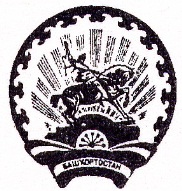 БӘЛӘБӘЙ  РАЙОНЫ МУНИЦИПАЛЬ 			      	С  О    В  Е   ТРАЙОНЫНЫҢ   ПРИЮТ      КАСАБА				ГОРОДСКОГО ПОСЕЛЕНИЯСОВЕТЫ   КАЛА  БИЛӘМӘҺЕ				ПРИЮТОВСКИЙ ПОССОВЕТ      	С О В Е Т Ы						МУНИЦИПАЛЬНОГО РАЙОНА								БЕЛЕБЕЕВСКИЙ РАЙОН452017. Приютово э.к.. Свердлов урамы. 6				452017. р.п.Приютово. ул. Свердлова.6.	тел., факс 7-14-95					                              тел.,факс 7-14-95.             Κ А Р А Р				         РЕШЕНИЕ   « 31 » декабрь   2019  й.	           №60           « 31 »  декабря    2019 г.О внесении изменений в решение Совета городского поселения Приютовский поссовет муниципального района Белебеевский район Республики Башкортостан от 25 декабря 2018 года № 412  (в редакции  решения  от 11.06.2019г. №462; от 19.11.2019г. №39) «О бюджете городского поселения Приютовский поссовет муниципального  района Белебеевский район Республики Башкортостан на 2019 год и на плановый период 2020 и 2021 годов»	Совет городского поселения Приютовский поссовет муниципального района Белебеевский район Республики Башкортостан  решил:1. Внести в решение Совета городского поселения Приютовский поссовет  муниципального района Белебеевский район Республики Башкортостан от 25 декабря 2018 года №412 «О бюджете городского поселения Приютовский поссовет  муниципального  района Белебеевский район Республики Башкортостан на 2019 год и на плановый период 2020 и 2021 годов»   следующие изменения:1.1 П.1. изложить в следующей редакции: «1) прогнозируемый общий объем доходов бюджета городского поселения Приютовский поссовет   в сумме 94 477,2 тыс.рублей.2) общий объем расходов бюджета городского поселения Приютовский поссовет   в  сумме 96112,8 тыс. рублей;прогнозируемый дефицит бюджета городского поселения Приютовский поссовет   в сумме 1635,6 тыс.рублей.1.2 приложение 4 изложить в следующей редакции:1.3 приложение 5 изложить в следующей редакции:1.4 приложение 8 изложить в следующей редакции1.5 приложение 10 изложить в следующей редакции:1.6 Приложение 11 изложить в следующей редакции:1.7 Приложение 12 изложить в следующей редакции:1.8 приложение 13 изложить в следующей редакции :1.9 приложение 15 изложить в следующей редакции :1.10 приложение 14 изложить в следующей редакции :		2. Утвердить изменения, вносимые в течение  2019 года в сводную роспись  бюджета городского поселения Приютовский поссовет  муниципального района Белебеевский район Республики Башкортостан.		3. Обнародовать настоящее решение в здании Администрации городского поселения Приютовский поссовет муниципального района Белебеевский район Республики Башкортостан и разместить на официальном сайте городского поселения Приютовский поссовет муниципального района Белебеевский район Республики Башкортостан.		4. Контроль за исполнением настоящего решения возложить на постоянную Комиссию Совета по бюджету, налогам, вопросам собственности, использованию земель и природных ресурсов (Ф.В.Шакиров).Председатель Совета                                     				О.Ю. ЩербаковКод бюджетной классификации Российской ФедерацииНаименование кода вида доходов
(группы, подгруппы, статьи, подстатьи,
элемента), подвида доходов, статьи
(подстатьи) классификации операций
сектора государственного управления,
относящихся к доходам бюджетовСумма (тыс. рублей) 123Всего94 477,21 00 00000 00 0000 000НАЛОГОВЫЕ И НЕНАЛОГОВЫЕ ДОХОДЫ42388,41 01 00000 00 0000 000НАЛОГИ НА ПРИБЫЛЬ, ДОХОДЫ17658,01 01 02000 01 0000 000Налог на доходы физических лиц17658,01 01 02010 01 0000 110Налог на доходы физических лиц с доходов, источником которых является налоговый агент, за исключением доходов, в отношении которых исчисление и уплата налога осуществляются в соответствии со статьями 227, 227.1 и 228 Налогового кодекса Российской Федерации17397,01 01 02020 01 0000 110Налог на доходы физических лиц с доходов, полученных от осуществления деятельности физическими лицами, зарегистрированными в качестве индивидуальных предпринимателей, нотариусов, занимающихся частной практикой, адвокатов, учредивших адвокатские кабинеты и других лиц, занимающихся частной практикой в соответствии со статьей 227 Налогового кодекса Российской Федерации181,21 01 02030 01 0000 110Налог на доходы физических лиц с доходов,  полученных физическими лицами в соответствии  со статьей 228 Налогового кодекса Российской Федерации79,81 03 00000 00 0000 000НАЛОГИ НА ТОВАРЫ (РАБОТЫ, УСЛУГИ), РЕАЛИЗУЕМЫЕ НА ТЕРРИТОРИИ РОССИЙСКОЙ ФЕДЕРАЦИИ2079,71 03 02000 00 0000 110Акцизы по подакцизным товарам (продукции), производимым на территории Российской Федерации2079,71 03 02230 01 0000 110Доходы от уплаты акцизов на дизельное топливо, подлежащие распределению между бюджетами субъектов Российской Федерации и местными бюджетами с учетом установленных дифференцированных нормативов отчислений в местные бюджеты946,61 03 02240 01 0000 110Доходы от уплаты акцизов на моторные масла для дизельных и (или) карбюраторных (инжекторных) двигателей, подлежащие распределению между бюджетами субъектов Российской Федерации и местными бюджетами с учетом установленных дифференцированных нормативов отчислений в местные бюджеты5,91 03 02250 01 0000 110Доходы от уплаты акцизов на автомобильный бензин, подлежащие распределению между бюджетами субъектов Российской Федерации и местными бюджетами с учетом установленных дифференцированных нормативов отчислений в местные бюджеты1127,21 03 02260 01 0000 110Доходы от уплаты акцизов на прямогонный бензин, подлежащие распределению между бюджетами субъектов Российской Федерации и местными бюджетами с учетом установленных дифференцированных нормативов отчислений в местные бюджеты0,01 05 00000 00 0000 000НАЛОГИ НА СОВОКУПНЫЙ ДОХОД14,11 05 03000  00 0000 110Единый сельскохозяйственный налог14,11 05 03010 01 0000 110Единый сельскохозяйственный налог14,11 06 00000 00 0000 000НАЛОГИ НА ИМУЩЕСТВО 16497,41 06 01030 13 0000 110Налог на имущество физических лиц, взимаемый  по ставкам, применяемым к объектам налогообложения, расположенным в границах поселений3146,31 06 06000 00 0000 110Земельный налог13351,11 06 06033 13 0000 120Земельный налог с организаций, обладающих земельным участком, расположенным в границах городских поселений10419,61 06 06043 13 0000 110Земельный налог с физических лиц, обладающих земельным участком, расположенным в границах городских поселений2931,51 08 00000 00 0000 000ГОСУДАРСТВЕННАЯ ПОШЛИНА6,41 08 07175 01 0000 110Государственная пошлина за выдачу органом местного самоуправления поселения специального разрешения на движение по автомобильным дорогам транспортных средств, осуществляющих перевозки опасных, тяжеловесных и (или) крупногабаритных грузов, зачисляемая в бюджеты поселений6,41 11 00000 00 0000 000ДОХОДЫ ОТ ИСПОЛЬЗОВАНИЯ ИМУЩЕСТВА, НАХОДЯЩЕГОСЯ В ГОСУДАРСТВЕННОЙ И МУНИЦИПАЛЬНОЙ СОБСТВЕННОСТИ5166,41 11 05000 00 0000 120Доходы, получаемые в виде арендной либо иной платы за передачу в возмездное пользование государственного и муниципального имущества (за исключением имущества бюджетных и автономных учреждений, а также имущества государственных и муниципальных унитарных предприятий, в том числе казенных)4442,91 11 05013 13 0000 120Доходы, получаемые в виде арендной платы за земельные участки, государственная собственность на которые не разграничена и которые расположены в границах поселений, а также средства от продажи права на заключение договоров аренды указанных земельных участков3764,61 11 05075 13 0000 120Доходы от сдачи в аренду имущества, составляющего казну городских поселений (за исключением земельных участков)678,31 11 09000 00 0000 120Прочие доходы от использования имущества и прав, находящихся в государственной и муниципальной собственности (за исключением имущества бюджетных и автономных учреждений, а также имущества государственных и муниципальных унитарных предприятий, в том числе казенных)723,51 11 09045 13 0000 120Прочие поступления от использования имущества, находящегося в собственности поселений (за исключением имущества муниципальных бюджетных и автономных учреждений, а также имущества муниципальных унитарных предприятий, в том числе казенных)723,51 13 00000 00 0000 000ДОХОДЫ ОТ ОКАЗАНИЯ ПЛАТНЫХ УСЛУГ (РАБОТ) И КОМПЕНСАЦИИ ЗАТРАТ ГОСУДАРСТВА75,81 13 02995 13 0000 130Прочие доходы от компенсации затрат бюджетов городских поселений75,8 1 14 00000 00 0000 000ДОХОДЫ ОТ ПРОДАЖИ МАТЕРИАЛЬНЫХ И НЕМАТЕРИАЛЬНЫХ АКТИВОВ837,21 14 02053 13 0000 400Доходы от реализации иного имущества, находящегося в собственности городских поселений (за исключением имущества муниципальных бюджетных и автономных учреждений, а также имущества муниципальных унитарных предприятий, в том числе казенных), в части реализации основных средств по указанному имуществу; Доходы от реализации иного имущества, находящегося в собственности городских поселений (за исключением имущества муниципальных бюджетных и автономных учреждений, а также имущества муниципальных унитарных предприятий, в том числе казенных), в части реализации материальных запасов по указанному имуществу524,81 14 06013 13 0000 400Доходы от продажи земельных участков, государственнная собственность на которые не разграничена и которые расположены в границах поселений308,41 14 06313 13 0000 400Плата за увеличение площади земельных участков, находящихся в частной собственности, в результате перераспределения таких земельных участков и земель (или) земельных участков, государственная собственность на которые не разграничена и которые расположены в границах городских поселений4,01 16 00000 00 0000 000ШТРАФЫ, САНКЦИИ, ВОЗМЕЩЕНИЕ УЩЕРБА53,61 16 90000 00 0000 140Прочие поступления от денежных взысканий (штрафов) и иных сумм в возмещение ущерба53,61 16 90050 13 0000 140 Прочие поступления от денежных взысканий (штрафов) и иных сумм в возмещение ущерба, зачисляемые в бюджеты городских поселений53,62 00 00000 00 0000 000БЕЗВОЗМЕЗДНЫЕ ПОСТУПЛЕНИЯ52 088,82 02 00000 00 0000 000БЕЗВОЗМЕЗДНЫЕ ПОСТУПЛЕНИЯ ОТ ДРУГИХ БЮДЖЕТОВ БЮДЖЕТНОЙ СИСТЕМЫ РОССИЙСКОЙ ФЕДЕРАЦИИ2 0 2 35118 13 0000 150Субвенции бюджетам поселений на осуществление первичного воинского учета на территориях, где отсутствуют военные комиссариаты857,62 02 15002 13 0000 150Дотации бюджетам городских поселений на поддержку мер по обеспечению сбалансированности бюджетов1 101,22 02 49999 13  0000 150Прочие межбюджетные трансферты, передаваемые бюджетам городских поселений49 990,92 07 05030 13 0000 150Прочие безвозмездные поступления в бюджеты городских поселений139,1Код бюджетной классификации Российской ФедерацииНаименование кода вида доходов
(группы, подгруппы, статьи, подстатьи,
элемента), подвида доходов, статьи
(подстатьи) классификации операций
сектора государственного управления,
относящихся к доходам бюджетовСумма (тыс. рублей) Сумма (тыс. рублей) Код бюджетной классификации Российской ФедерацииНаименование кода вида доходов
(группы, подгруппы, статьи, подстатьи,
элемента), подвида доходов, статьи
(подстатьи) классификации операций
сектора государственного управления,
относящихся к доходам бюджетов2020 год2021 год1234Всего51 600,452 113,61 00 00000 00 0000 000НАЛОГОВЫЕ И НЕНАЛОГОВЫЕ ДОХОДЫ45714,446154,21 01 00000 00 0000 000НАЛОГИ НА ПРИБЫЛЬ, ДОХОДЫ22588,322947,61 01 02000 01 0000 000Налог на доходы физических лиц22588,322947,61 01 02010 01 0000 110Налог на доходы физических лиц с доходов, источником которых является налоговый агент, за исключением доходов, в отношении которых исчисление и уплата налога осуществляются в соответствии со статьями 227, 227.1 и 228 Налогового кодекса Российской Федерации22453,322812,61 01 02020 01 0000 110Налог на доходы физических лиц с доходов, полученных от осуществления деятельности физическими лицами, зарегистрированными в качестве индивидуальных предпринимателей, нотариусов, занимающихся частной практикой, адвокатов, учредивших адвокатские кабинеты и других лиц, занимающихся частной практикой в соответствии со статьей 227 Налогового кодекса Российской Федерации65,065,01 01 02030 01 0000 110Налог на доходы физических лиц с доходов,  полученных физическими лицами в соответствии  со статьей 228 Налогового кодекса Российской Федерации70,070,01 03 00000 00 0000 000НАЛОГИ НА ТОВАРЫ (РАБОТЫ, УСЛУГИ), РЕАЛИЗУЕМЫЕ НА ТЕРРИТОРИИ РОССИЙСКОЙ ФЕДЕРАЦИИ1884,91959,41 03 02000 00 0000 110Акцизы по подакцизным товарам (продукции), производимым на территории Российской Федерации1884,91959,41 03 02230 01 0000 110Доходы от уплаты акцизов на дизельное топливо, подлежащие распределению между бюджетами субъектов Российской Федерации и местными бюджетами с учетом установленных дифференцированных нормативов отчислений в местные бюджеты703,0730,91 03 02240 01 0000 110Доходы от уплаты акцизов на моторные масла для дизельных и (или) карбюраторных (инжекторных) двигателей, подлежащие распределению между бюджетами субъектов Российской Федерации и местными бюджетами с учетом установленных дифференцированных нормативов отчислений в местные бюджеты5,75,81 03 02250 01 0000 110Доходы от уплаты акцизов на автомобильный бензин, подлежащие распределению между бюджетами субъектов Российской Федерации и местными бюджетами с учетом установленных дифференцированных нормативов отчислений в местные бюджеты1176,21222,71 03 02260 01 0000 110Доходы от уплаты акцизов на прямогонный бензин, подлежащие распределению между бюджетами субъектов Российской Федерации и местными бюджетами с учетом установленных дифференцированных нормативов отчислений в местные бюджеты0,00,01 05 00000 00 0000 000НАЛОГИ НА СОВОКУПНЫЙ ДОХОД20,026,01 05 03000  00 0000 110Единый сельскохозяйственный налог20,026,01 05 03010 01 0000 110Единый сельскохозяйственный налог20,026,01 06 00000 00 0000 000НАЛОГИ НА ИМУЩЕСТВО 15610,015610,01 06 01030 13 0000 110Налог на имущество физических лиц, взимаемый  по ставкам, применяемым к объектам налогообложения, расположенным в границах поселений3005,03005,01 06 06000 00 0000 110Земельный налог12605,012605,01 06 06033 13 0000 120Земельный налог с организаций, обладающих земельным участком, расположенным в границах городских поселений9600,09600,01 06 06043 13 0000 110Земельный налог с физических лиц, обладающих земельным участком, расположенным в границах городских поселений3005,03005,01 11 00000 00 0000 000ДОХОДЫ ОТ ИСПОЛЬЗОВАНИЯ ИМУЩЕСТВА, НАХОДЯЩЕГОСЯ В ГОСУДАРСТВЕННОЙ И МУНИЦИПАЛЬНОЙ СОБСТВЕННОСТИ4998,24998,21 11 05000 00 0000 120Доходы, получаемые в виде арендной либо иной платы за передачу в возмездное пользование государственного и муниципального имущества (за исключением имущества бюджетных и автономных учреждений, а также имущества государственных и муниципальных унитарных предприятий, в том числе казенных)4376,34376,31 11 05013 13 0000 120Доходы, получаемые в виде арендной платы за земельные участки, государственная собственность на которые не разграничена и которые расположены в границах поселений, а также средства от продажи права на заключение договоров аренды указанных земельных участков3996,33996,31 11 05075 13 0000 120Доходы от сдачи в аренду имущества, составляющего казну городских поселений (за исключением земельных участков)380,0380,01 11 09000 00 0000 120Прочие доходы от использования имущества и прав, находящихся в государственной и муниципальной собственности (за исключением имущества бюджетных и автономных учреждений, а также имущества государственных и муниципальных унитарных предприятий, в том числе казенных)621,9621,91 11 09045 13 0000 120Прочие поступления от использования имущества, находящегося в собственности поселений (за исключением имущества муниципальных бюджетных и автономных учреждений, а также имущества муниципальных унитарных предприятий, в том числе казенных)621,9621,91 14 00000 00 0000 000ДОХОДЫ ОТ ПРОДАЖИ МАТЕРИАЛЬНЫХ И НЕМАТЕРИАЛЬНЫХ АКТИВОВ583,0583,01 14 02053 13 0000 400Доходы от реализации иного имущества, находящегося в собственности городских поселений (за исключением имущества муниципальных бюджетных и автономных учреждений, а также имущества муниципальных унитарных предприятий, в том числе казенных), в части реализации основных средств по указанному имуществу; Доходы от реализации иного имущества, находящегося в собственности городских поселений (за исключением имущества муниципальных бюджетных и автономных учреждений, а также имущества муниципальных унитарных предприятий, в том числе казенных), в части реализации материальных запасов по указанному имуществу350,0350,01 14 06013 13 0000 400Доходы от продажи земельных участков, государственнная собственность на которые не разграничена и которые расположены в границах поселений233,0233,01 16 00000 00 0000 000ШТРАФЫ, САНКЦИИ, ВОЗМЕЩЕНИЕ УЩЕРБА30,030,01 16 90000 00 0000 140Прочие поступления от денежных взысканий (штрафов) и иных сумм в возмещение ущерба30,030,01 16 90050 13 0000 140 Прочие поступления от денежных взысканий (штрафов) и иных сумм в возмещение ущерба, зачисляемые в бюджеты городских поселений30,030,02 00 00000 00 0000 000БЕЗВОЗМЕЗДНЫЕ ПОСТУПЛЕНИЯ5886,05959,42 02 00000 00 0000 000БЕЗВОЗМЕЗДНЫЕ ПОСТУПЛЕНИЯ ОТ ДРУГИХ БЮДЖЕТОВ БЮДЖЕТНОЙ СИСТЕМЫ РОССИЙСКОЙ ФЕДЕРАЦИИ5886,05959,42 0 2 35118 13 0000 150Субвенции бюджетам поселений на осуществление первичного воинского учета на территориях, где отсутствуют военные комиссариаты886,0959,42 02 49999 13  0000 150Прочие межбюджетные трансферты, передаваемые бюджетам городских поселений5000,05000,0Наименование поселениясумма (тыс. рублей)Городское поселение Приютовский поссовет12 448,1Итого по поселениям12 448,1НаименованиеРзПрЦсрВРСумма (тыс. рублей)НаименованиеРзПрЦсрВРСумма (тыс. рублей)12345ВСЕГО96 112,8ОБЩЕГОСУДАРСТВЕННЫЕ ВОПРОСЫ010010 535,1Функционирование Правительства Российской Федерации, высших исполнительных органов государственной власти субъектов Российской Федерации, местных администраций01048 726,9Муниципальная программа «Совершенствование деятельности Администрации городского поселения Приютовский поссовет муниципального района Белебеевский район Республики Башкортостан»010404000000008726,9Аппараты органов государственной власти Республики Башкортостан010404001020407684,3Расходы на выплаты персоналу в целях обеспечения выполнения функций государственными (муниципальными) органами, казенными учреждениями, органами управления государственными внебюджетными фондами010404001020401006382,6Закупка товаров, работ и услуг для государственных (муниципальных) нужд010404001020402001039,5Социальное обеспечение и иные выплаты населению010404001020403008,5Иные бюджетные ассигнования01040400102040800253,7Аппараты органов государственной власти Республики Башкортостан0104040020204011,3Закупка товаров, работ и услуг для государственных (муниципальных) нужд0104040020204020011,3Глава местной администрации (исполнительно-распорядительного органа муниципального образования)010404001020801031,3Расходы на выплаты персоналу в целях обеспечения выполнения функций государственными (муниципальными) органами, казенными учреждениями, органами управления государственными внебюджетными фондами010404001020801001031,3Обеспечение проведения выборов и референдумов0107761,2Непрограммные расходы01079900000000761,2Проведение выборов в представительные органы муниципального образования01079900000220761,2Закупка товаров, работ и услуг для государственных (муниципальных) нужд01079900000220200761,2Другие общегосударственные вопросы01131 047,0Муниципальная программа «Совершенствование деятельности Администрации городского поселения Приютовский поссовет муниципального района Белебеевский район Республики Башкортостан»01130400000000647,5Учреждения в сфере общегосударственного управления01130400102990647,5Расходы на выплаты персоналу в целях обеспечения выполнения функций государственными (муниципальными) органами, казенными учреждениями, органами управления государственными внебюджетными фондами01130400102990100554,4Закупка товаров, работ и услуг для государственных (муниципальных) нужд0113040010299020093,1Муниципальная программа «Управление имуществом, находящимся в собственности муниципального района Белебеевский район Республики Башкортостан»0113120000000023,6Оценка недвижимости, признание прав и регулирование отношений по государственной (муниципальной) собственности011312000090207,0Закупка товаров, работ и услуг для государственных (муниципальных) нужд011312000090202007,0Содержание и обслуживание муниципальной казны0113120000904016,6Закупка товаров, работ и услуг для государственных (муниципальных) нужд0113120000904020016,6Непрограммные расходы01139900000000375,9Прочие выплаты по обязательствам государства01139900092350375,9Иные бюджетные ассигнования01139900092350800375,9НАЦИОНАЛЬНАЯ ОБОРОНА0200857,6Мобилизационная и вневойсковая подготовка0203857,6Непрограммные расходы02039900000000857,6Субвенции на осуществление первичного воинского учета на территориях, где отсутствуют военные комиссариаты02039900051180857,6Расходы на выплаты персоналу в целях обеспечения выполнения функций государственными (муниципальными) органами, казенными учреждениями, органами управления государственными внебюджетными фондами02039900051180100818,0Закупка товаров, работ, услуг в сфере информационно-коммуникационных технологий0203990005118020039,6НАЦИОНАЛЬНАЯ БЕЗОПАСНОСТЬ И ПРАВООХРАНИТЕЛЬНАЯ ДЕЯТЕЛЬНОСТЬ0300145,5Обеспечение пожарной безопасности031060,8Муниципальная программа «Пожарная безопасность  в городском поселении Приютовский поссовет муниципального района Белебеевский район Республики Башкортостан »0310160000000060,8Мероприятия по развитию инфраструктуры объектов противопожарной службы0310160002430060,8Закупка товаров, работ и услуг для государственных (муниципальных) нужд0310160002430020060,8Другие вопросы в области национальной безопасности и правоохранительной деятельности031484,7Комплексный план действий  по обеспечению правопорядка в муниципальном районе Белебеевский район Республики Башкортостан0314300000000084,7Мероприятия по профилактике терроризма и экстремизма0314300002470084,7Закупка товаров, работ и услуг для государственных (муниципальных) нужд0314300002470020084,7НАЦИОНАЛЬНАЯ ЭКОНОМИКА040032 742,8Дорожное хозяйство040932 655,9Муниципальная программа «Развитие автомобильных дорог в городском поселении Приютовский  поссовет  муниципального района Белебеевский район Республики Башкортостан»0409210000000032655,9Дорожное хозяйство0409210000315010377,2Закупка товаров, работ и услуг для государственных (муниципальных) нужд0409210000315020010377,2Капитальные вложения в объекты государственной (муниципальной) собственности040921000S216022278,7Закупка товаров, работ и услуг для государственных (муниципальных) нужд040921000S216020022278,7Другие вопросы в области национальной экономики041286,9Муниципальная программа "Стимулирование развития жилищного строительства в муниципальном районе Белебеевский район Республики Башкортостан"0412110000000086,9Проведение работ по землеустройству0412110000333076,0Закупка товаров, работ и услуг для государственных (муниципальных) нужд0412110000333020076,0Иные безвозмездные и безвозвратные перечисления0412110007400010,9Закупка товаров, работ и услуг для государственных (муниципальных) нужд0412110007400020010,9ЖИЛИЩНО-КОММУНАЛЬНОЕ ХОЗЯЙСТВО050038 420,8Жилищное хозяйство05011 645,1Муниципальная программа "Модернизация и реформирование жилищно-коммунального хозяйства в городском поселении Приютовский поссовет  муниципального района Белебеевский район Республики Башкортостан"050120000000001545,1Мероприятия в области жилищного хозяйства05012000003530154,4Закупка товаров, работ и услуг для государственных (муниципальных) нужд05012000003530200154,4Уплата взносов на капитальный ремонт в отношении помещений, находящихся в государственной или муниципальной собственности05012000003610567,7Закупка товаров, работ и услуг для государственных (муниципальных) нужд05012000003610200567,7Государственная поддержка на проведение капитального ремонта общего имущества в многоквартирных домах05012000098210823,0Предоставление субсидий бюджетным, автономным учреждениям и иным некоммерческим организациям05012000098210600823,0Иные межбюджетные трансферты на премирование победителей республиканского конкурса «Лучший многоквартирный дом»050120И0074050100Иные бюджетные ассигнования050120И0074050800100Коммунальное хозяйство050213,4Муниципальная программа «Модернизация и реформирование жилищно-коммунального хозяйства в городском поселении Приютовский поссовет муниципального района Белебеевский район Республики Башкортостан"0502200000000013,4Предоставление субсидий бюджетным, автономным учреждениям и иным некоммерческим организациям0502200000356013,4Закупка товаров, работ и услуг для государственных (муниципальных) нужд0502200000356020013,4Благоустройство050336 762,3Муниципальная программа "Модернизация и реформирование жилищно-коммунального хозяйства в городском поселении Приютовский поссовет муниципального района Белебеевский район Республики Башкортостан"0503200000000015840,3Мероприятия по благоустройству территорий населенных пунктов050320000060507359,3Закупка товаров, работ и услуг для государственных (муниципальных) нужд050320000060502007351,0Иные бюджетные ассигнования050320000060508008,3Мероприятия по улучшению систем наружного освещения населенных пунктов Республики Башкортостан050320Б01S23105018,8Закупка товаров, работ и услуг для государственных (муниципальных) нужд050320Б01S23102005018,8Организация и содержание мест захоронения05032000006400162,2Закупка товаров, работ и услуг для государственных (муниципальных) нужд05032000006400200162,2Мероприятия по закупке техники для жилищно-коммунального хозяйства050320000S22403 300Капитальные вложения в объекты государственной (муниципальной) собственности050320000S22404003 300Муниципальная программа "Формирование современной городской среды в городском поселении Приютовский поссовет муниципального района Белебеевский район Республики Башкортостанна 2018 -2022 гг."0503260000000020922,0Реализация проектов по комплексному обустройству дворовых территорий муниципальных образований Республики Башкортостан «Башкирские дворики» за счет средств бюджетов050326102S248112387,0Закупка товаров, работ и услуг для государственных (муниципальных) нужд050326102S248120012387,0Реализация проектов по комплексному обустройству дворовых территорий муниципальных образований Республики Башкортостан «Башкирские дворики» за счет средств, поступивших  от физических лиц050326102S2482139,1Закупка товаров, работ и услуг для государственных (муниципальных) нужд050326102S2482200139,1Реализация программ формирования современной городской среды0503261F2555508395,9Закупка товаров, работ и услуг для государственных (муниципальных) нужд0503261F2555502008395,9ОХРАНЫ ОКРУЖАЮЩЕЙ СРЕДЫ0600781,8Другие вопросы в области охраны окружающей среды0605781,8Муниципальная программа «Экология и природные ресурсы» городского поселения Приютовский поссовет муниципального района Белебееевский район Республики Башкортостан06050100000000781,8Мероприятия в области экологии и природопользования06050100041200781,8Закупка товаров, работ и услуг для государственных (муниципальных) нужд06050100041200200781,8СОЦИАЛЬНАЯ ПОЛИТИКА100057,5Пенсионное обеспечение100157,5Муниципальная программа «Социальная поддержка отдельных категорий граждан в городском поселении Приютовский поссовет муниципального района Белебеевский район  Республики Башкортостан»1001020000000057,5Иные безвозмездные и безвозвратные перечисления1001020007400057,5Межбюджетные трансферты1001020007400050057,5СРЕДСТВА МАССОВОЙ ИНФОРМАЦИИ1200123,7Периодическая печать и издательства1202123,7Муниципальная программа «Обеспечение информационной открытости в городском поселении Приютовский поссовет  муниципального района Белебеевский район Республики Башкортостан»12020700000000123,7Периодическая печать и издательство12020700064450123,7Закупка товаров, работ и услуг для государственных (муниципальных) нужд12020700064450200123,7МЕЖБЮДЖЕТНЫЕ ТРАНСФЕРТЫ ОБЩЕГО ХАРАКТЕРА БЮДЖЕТАМ БЮДЖЕТНОЙ СИСТЕМЫ РОССИЙСКОЙ ФЕДЕРАЦИИ140012448,1Прочие межбюджетные трансферты общего характера140312448,1Муниципальная программа "Управление муниципальными финансами муниципального района Белебеевский район Республики Башкортостан"1403090000000012448,1Иные безвозмездные и безвозвратные перечисления1403090007400012448,1Межбюджетные трансферты1403090007400050012448,1НаименованиеРзПрЦсрВРСуммаСуммаНаименованиеРзПрЦсрВР2020год2021 год123456ВСЕГО51 600,452 113,6ОБЩЕГОСУДАРСТВЕННЫЕ ВОПРОСЫ01008849,28860,2Функционирование Правительства Российской Федерации, высших исполнительных органов государственной власти субъектов Российской Федерации, местных администраций01047747,27758,2Муниципальная программа"Совершенствование деятельности Администрации городского поселения Приютовский поссовет муниципального района Белебеевский район Республики Башкортостан010404000000007747,27758,2Аппараты органов государственной власти Республики Башкортостан010404001020406925,56936,5Расходы на выплаты персоналу в целях обеспечения выполнения функций государственными (муниципальными) органами, казенными учреждениями, органами управления государственными внебюджетными фондами010404001020401005004,15004,1Закупка товаров, работ и услуг для государственных (муниципальных) нужд010404001020402001821,11832,1Иные бюджетные ассигнования01040400102040800100,3100,3Аппараты органов государственной власти Республики Башкортостан0104040020204033,633,6Закупка товаров, работ и услуг для государственных (муниципальных) нужд0104040020204020033,633,6Глава местной администрации (исполнительно-распорядительного органа муниципального образования)01040400102080788,1788,1Расходы на выплаты персоналу в целях обеспечения выполнения функций государственными (муниципальными) органами, казенными учреждениями, органами управления государственными внебюджетными фондами01040400102080100788,1788,1Резервные фонды0111110,0110,0Муниципальная программа"Совершенствование деятельности Администрации городского поселения Приютовский поссовет муниципального района Белебеевский район Республики Башкортостан01110400000000110,0110,0Резервные фонды местных администраций01110400107500110,0110,0Иные бюджетные ассигнования01110400107500800110,0110,0Другие общегосударственные вопросы0113992,0992,0Муниципальная программа"Совершенствование деятельности Администрации городского поселения Приютовский поссовет муниципального района Белебеевский район Республики Башкортостан01130400000000992,0992,0Учреждения в сфере общегосударственного управления01130400102990992,0992,0Расходы на выплаты персоналу в целях обеспечения выполнения функций государственными (муниципальными) органами, казенными учреждениями, органами управления государственными внебюджетными фондами01130400102990100823,4823,4Закупка товаров, работ и услуг для государственных (муниципальных) нужд01130400102990200168,6168,6НАЦИОНАЛЬНАЯ ОБОРОНА0200886,0959,4Мобилизационная и вневойсковая подготовка0203886,0959,4Непрограммные расходы02039900000000886,0959,4Субвенции на осуществление первичного воинского учета на территориях, где отсутствуют военные комиссариаты02039900051180886,0959,4Расходы на выплаты персоналу в целях обеспечения выполнения функций государственными (муниципальными) органами, казенными учреждениями, органами управления государственными внебюджетными фондами02039900051180100855,9959,4Закупка товаров, работ и услуг для государственных (муниципальных) нужд0203990005118020030,10,0НАЦИОНАЛЬНАЯ БЕЗОПАСНОСТЬ И ПРАВООХРАНИТЕЛЬНАЯ ДЕЯТЕЛЬНОСТЬ030025,025,0Защита населения и территории от чрезвычайных ситуаций природного и техногенного характера, гражданская оборона03095,05,0Муниципальная программа "Снижение рисков и смягчение  последствий  чрезвычайных  ситуаций природного и техногенного характера  в городском поселении Приютовский поссовет муниципального района Белебеевский район Республики Башкортостан»030923000000005,05,0Поисковые и аварийно-спасательные учреждения030923000219205,05,0Закупка товаров, работ и услуг для государственных (муниципальных) нужд030923000219202005,05,0Обеспечение пожарной безопасности031020,020,0Муниципальная программа "Пожарная безопасность  в городском поселении Приютовский поссовет муниципального района Белебеевский район Республики Башкортостан »031016000000020,020,0Мероприятия по развитию инфраструктуры объектов противопожарной службы0310160002430020,020,0Закупка товаров, работ и услуг для государственных (муниципальных) нужд0310160002430020020,020,0НАЦИОНАЛЬНАЯ ЭКОНОМИКА040018918,718993,8Дорожное хозяйство040918918,718993,8Муниципальная программа "Развитие автомобильных дорог в городском поселении город Белебей муниципального района Белебеевский район Республики Башкортостан0409210000000018918,718993,8Дорожное хозяйство0409210000315013455,513539,3Закупка товаров, работ и услуг для государственных (муниципальных) нужд0409210000315020013455,513539,3Содержание, ремонт, капитальный ремонт, строительство и реконструкция автомобильных дорог общего пользования местного значения040921000S21605463,25454,5Закупка товаров, работ и услуг для государственных (муниципальных) нужд040921000S21602005463,25454,5ЖИЛИЩНО-КОММУНАЛЬНОЕ ХОЗЯЙСТВО05007989,57238,4Жилищное хозяйство0501676,9676,9Муниципальная программа "Модернизация и реформирование жилищно-коммунального хозяйства в городском поселении Приютовский поссовет  муниципального района Белебеевский район Республики Башкортостан"05012000000000676,9676,9Мероприятия в области жилищного хозяйства05012000003530124,4124,4Закупка товаров, работ и услуг для государственных (муниципальных) нужд05012000003530200124,4124,4Уплата взносов на капитальный ремонт в отношении помещений, находящихся в государственной или муниципальной собственности05012000003610552,5552,5Закупка товаров, работ и услуг для государственных (муниципальных) нужд05012000003610200552,5552,5Коммунальное хозяйство0502200,0200,0Муниципальная программа «Модернизация и реформирование жилищно-коммунального хозяйства в городском поселении Приютовский поссовет муниципального района Белебеевский район Республики Башкортостан"05022000000000200,0200,0Мероприятия в области коммунального хозяйства05022000003560200,0200,0Закупка товаров, работ и услуг для государственных (муниципальных) нужд05022000003560200200,0200,0Благоустройство05037112,66361,5Муниципальная программа "Модернизация и реформирование жилищно-коммунального хозяйства в городском поселении Приютовский поссовет муниципального района Белебеевский район Республики Башкортостан"050320000000007112,66361,5Мероприятия по благоустройству территорий населенных пунктов050320000060507112,66361,5Закупка товаров, работ и услуг для государственных (муниципальных) нужд050320000060502007112,66361,5СОЦИАЛЬНАЯ ПОЛИТИКА100071,071,0Пенсионное обеспечение100171,071,0Муниципальная программа «Социальная поддержка отдельных категорий граждан в городском поселении Приютовский поссовет муниципального района Белебеевский район  Республики Башкортостан»1001020000000071,071,0Иные безвозмездные и безвозвратные перечисления1001020007400071,071,0Межбюджетные трансферты1001020007400050071,071,0СРЕДСТВА МАССОВОЙ ИНФОРМАЦИИ1200145,0145,0Периодическая печать и издательства1202145,0145,0Муниципальная программа "Обеспечение информационной открытости органов местного самоуправления в  муниципальном районе Белебеевский район Республики Башкортостан12020700000000145,0145,0Публикация муниципальных правовых актов и иной официальной информации12020700064450145,0145,0Закупка товаров, работ и услуг для государственных (муниципальных) нужд12020700064450200145,0145,0МЕЖБЮДЖЕТНЫЕ ТРАНСФЕРТЫ ОБЩЕГО ХАРАКТЕРА БЮДЖЕТАМ БЮДЖЕТНОЙ СИСТЕМЫ РОССИЙСКОЙ ФЕДЕРАЦИИ140013579,713579,7Прочие межбюджетные трансферты общего характера140313579,713579,7Муниципальная программа "Управление муниципальными финансами муниципального района Белебеевский район Республики Башкортостан"14030900000000013579,713579,7Иные безвозмездные и безвозвратные перечисления14030920007400013579,713579,7Межбюджетные трансферты14030920007400050013579,713579,7Условно утвержденные расходы999999999999991136,32241,1Условно утвержденные расходы999999999999991136,32241,1Иные средства999999999999999991136,32241,1НаименованиеЦсрВРСумма (тыс. рублей)НаименованиеЦсрВРСумма (тыс. рублей)1234ВСЕГО96 112,8Муниципальная программа «Совершенствование деятельности Администрации городского поселения Приютовский поссовет  муниципального района Белебеевский район Республики Башкортостан»04000000008726,9Аппараты органов государственной власти Республики Башкортостан04001020407684,3Расходы на выплаты персоналу в целях обеспечения выполнения функций государственными (муниципальными) органами, казенными учреждениями, органами управления государственными внебюджетными фондами04001020401006382,6Закупка товаров, работ и услуг для государственных (муниципальных) нужд04001020402001039,5Социальное обеспечение и иные выплаты населению04001020403008,5Иные бюджетные ассигнования0400102040800253,7Аппараты органов государственной власти Республики Башкортостан040020204011,3Закупка товаров, работ и услуг для государственных (муниципальных) нужд040020204020011,3Глава местной администрации (исполнительно-распорядительного органа муниципального образования)04001020801031,3Расходы на выплаты персоналу в целях обеспечения выполнения функций государственными (муниципальными) органами, казенными учреждениями, органами управления государственными внебюджетными фондами04001020801001031,3Муниципальная программа «Совершенствование деятельности Администрации городского поселения Приютовский поссовет  муниципального района Белебеевский район Республики Башкортостан»0400000000647,5Учреждения в сфере общегосударственного управления0400102990647,5Расходы на выплаты персоналу в целях обеспечения выполнения функций государственными (муниципальными) органами, казенными учреждениями, органами управления государственными внебюджетными фондами0400102990100554,4Закупка товаров, работ и услуг для государственных (муниципальных) нужд040010299020093,1Муниципальная программа «Управление имуществом, находящимся в собственности муниципального района Белебеевский район Республики Башкортостан»120000000023,6Оценка недвижимости, признание прав и регулирование отношений по государственной (муниципальной) собственности12000090207,0Закупка товаров, работ и услуг для государственных (муниципальных) нужд12000090202007,0Содержание и обслуживание муниципальной казны120000904016,6Закупка товаров, работ и услуг для государственных (муниципальных) нужд120000904020016,6Муниципальная программа «Пожарная безопасность  в городском поселении Приютовский поссовет муниципального района Белебеевский район Республики Башкортостан »160000000060,8Мероприятия по развитию инфраструктуры объектов противопожарной службы160002430060,8Закупка товаров, работ и услуг для государственных (муниципальных) нужд160002430020060,8Комплексный план действий  по обеспечению правопорядка в муниципальном районе Белебеевский район Республики Башкортостан300000000084,7Мероприятия по профилактике терроризма и экстремизма300002470084,7Закупка товаров, работ и услуг для государственных (муниципальных) нужд300002470020084,7Муниципальная программа "Модернизация и реформирование жилищно-коммунального хозяйства в городском поселении Приютовский поссовет муниципального района Белебеевский район Республики Башкортостан"200000000017 498,8Мероприятия в области жилищного хозяйства2000003530154,4Закупка товаров, работ и услуг для государственных (муниципальных) нужд2000003530200154,4Уплата взносов на капитальный ремонт в отношении помещений, находящихся в государственной и муниципальной собственности2000003610567,7Иные бюджетные ассигнования2000003610200567,7Предоставление субсидий бюджетным, автономным учреждениям и иным коммерческим организациям200000356013,4Закупка товаров, работ и услуг для государственных (муниципальных) нужд200000356020013,4Мероприятия по благоустройству территорий населенных пунктов20000060507359,3Закупка товаров, работ и услуг для государственных (муниципальных) нужд20000060502007351,0Иные бюджетные ассигнования20000060508008,3Государственная поддержка на проведение капитального ремонта общего имущества в многоквартирных домах2000098210823,0Предоставление субсидий бюджетным, автономным учреждениям и иным некоммерческим организациям2000098210600823,0Иные межбюджетные трансферты на премирование победителей республиканского конкурса «Лучший многоквартирный дом»20И0074050100,0Иные бюджетные ассигнования20И0074050800100,0Мероприятия по улучшению систем наружного освещения населенных пунктов Республики Башкортостан20Б01S23105018,8Закупка товаров, работ и услуг для государственных (муниципальных) нужд20Б01S23102005018,8Организация и содержание мест захоронения2000006400162,2Закупка товаров, работ и услуг для государственных (муниципальных) нужд2000006400200162,2Мероприятия по закупке техники для жилищно-коммунального хозяйства20000S22403 300,0Капитальные вложения в объекты государственной (муниципальной) собственности20000S22404003 300,0Муниципальная программа "Формирование современной городской среды в городском поселении Приютовский поссовет муниципального района Белебеевский район Республики Башкортостанна 2018 -2022 гг."260000000020922,0Реализация проектов по комплексному обустройству дворовых территорий муниципальных образований Республики Башкортостан «Башкирские дворики» за счет средств бюджетов26102S248112 387,0Закупка товаров, работ и услуг для государственных (муниципальных) нужд26102S248120012 387,0Реализация программ формирования современной городской среды261F2555508395,9Закупка товаров, работ и услуг для государственных (муниципальных) нужд261F2555502008395,9Реализация проектов по комплексному обустройству дворовых территорий муниципальных образований Республики Башкортостан «Башкирские дворики» за счет средств, поступивших  от физических лиц26102S2482139,1Закупка товаров, работ и услуг для государственных (муниципальных) нужд26102S2482200139,1Муниципальная программа «Развитие автомобильных дорог в городском поселении Приютовский поссовет муниципального района Белебеевский район Республики Башкортостан»210000000032655,9Муниципальная программа "Развитие автомобильных дорог в городском поселении город Белебей муниципального района Белебеевский район Республики Башкортостан210000315010377,2Закупка товаров, работ и услуг для государственных (муниципальных) нужд210000315020010377,2Капитальные вложения в объекты государственной (муниципальной) собственности21000S216022278,7Закупка товаров, работ и услуг для государственных (муниципальных) нужд21000S216020022278,7Муниципальная программа "Стимулирование развития жилищного строительства в муниципальном районе Белебеевский район Республики Башкортостан"110000000086,9Проведение работ по землеустройству110000333076,0Закупка товаров, работ и услуг для государственных (муниципальных) нужд110000333020076,0Иные безвозмездные и безвозвратные перечисления110007400010,9Закупка товаров, работ и услуг для государственных (муниципальных) нужд110007400020010,9Муниципальная программа «Экология и природные ресурсы» городского поселения Приютовский поссовет муниципального района Белебеевский район  Республики Башкортостан»0100000000781,8Мероприятия в области экологии и природопользования0100041200781,8Закупка товаров, работ и услуг для государственных (муниципальных) нужд0100041200200781,8Муниципальная программа «Социальная поддержка отдельных категорий граждан в городском поселении Приютовский поссовет муниципального района Белебеевский район  Республики Башкортостан»020000000057,5Меры социальной поддержки и социальные выплат отдельным категориям граждан, установленные органами местного самоуправления020007400057,5Межбюджетные трансферты020007400050057,5Муниципальная программа «Обеспечение информационной открытости в городском поселении Приютовский поссовет  муниципального района Белебеевский район Республики Башкортостан»0700000000123,7Учреждение печатного средства массовой информации для опубликования муниципальных правовых актов, обсуждения проектов муниципальных правовых актов по вопросам местного значения, доведения до сведения жителей муниципального образования официальной информации о социально-экономическом и культурном развитии муниципального образования, о развитии его общественной инфраструктуры и иной официальной информации0700064450123,7Закупка товаров, работ и услуг для государственных (муниципальных) нужд0700064450200123,7Муниципальная программа "Управление муниципальными финансами муниципального района Белебеевский район Республики Башкортостан"090000000012448,1Иные безвозмездные и безвозвратные перечисления090007400012448,1Межбюджетные трансферты090007400050012448,1Непрограммные расходы1994,7Проведение выборов в представительные органы муниципального образования9900000220761,2Закупка товаров, работ и услуг для государственных (муниципальных) нужд9900000220200761,2Субвенции на осуществление первичного воинского учета на территориях, где отсутствуют военные комиссариаты9900051180857,6Расходы на выплаты персоналу в целях обеспечения выполнения функций государственными (муниципальными) органами, казенными учреждениями, органами управления государственными внебюджетными фондами9900051180100818,0Закупка товаров, работ, услуг в сфере информационно-коммуникационных технологий990005118020039,6Прочие выплаты по обязательствам государства9900092350375,9Иные бюджетные ассигнования9900092350800375,9НаименованиеЦсрВРСумма (тыс. рублей)Сумма (тыс. рублей)НаименованиеЦсрВР2020 год2021 год12345ВСЕГО51600,452113,6Муниципальная программа"Совершенствование деятельности Администрации городского поселения Приютовский поссовет муниципального района Белебеевский район Республики Башкортостан04000000007747,27758,2Аппараты органов государственной власти Республики Башкортостан04001020406925,56936,5Расходы на выплаты персоналу в целях обеспечения выполнения функций государственными (муниципальными) органами, казенными учреждениями, органами управления государственными внебюджетными фондами04001020401005004,15004,1Закупка товаров, работ и услуг для государственных (муниципальных) нужд04001020402001821,11832,1Иные бюджетные ассигнования0400102040800100,3100,3Аппараты органов государственной власти Республики Башкортостан040020204033,633,6Закупка товаров, работ и услуг для государственных (муниципальных) нужд040020204020033,633,6Глава местной администрации (исполнительно-распорядительного органа муниципального образования)0400102080788,1788,1Расходы на выплаты персоналу в целях обеспечения выполнения функций государственными (муниципальными) органами, казенными учреждениями, органами управления государственными внебюджетными фондами0400102080100788,1788,1Муниципальная программа "Совершенствование деятельности Администрации городского поселения Приютовский поссовет муниципального района Белебеевский район Республики Башкортостан0400000000110,0110,0Резервные фонды местных администраций0400107500110,0110,0Иные бюджетные ассигнования0400107500800110,0110,0Муниципальная программа"Совершенствование деятельности Администрации городского поселения Приютовский поссовет муниципального района Белебеевский район Республики Башкортостан0400000000992,0992,0Учреждения в сфере общегосударственного управления0400102990992,0992,0Расходы на выплаты персоналу в целях обеспечения выполнения функций государственными (муниципальными) органами, казенными учреждениями, органами управления государственными внебюджетными фондами0400102990100823,4823,4Закупка товаров, работ и услуг для государственных (муниципальных) нужд0400102990200168,6168,6Муниципальная программа "Снижение рисков и смягчение  последствий  чрезвычайных  ситуаций природного и техногенного характера  в городском поселении Приютовский поссовет муниципального района Белебеевский район Республики Башкортостан»23000000005,05,0Поисковые и аварийно-спасательные учреждения23000219205,05,0Закупка товаров, работ и услуг для государственных (муниципальных) нужд23000219202005,05,0Муниципальная программа "Пожарная безопасность  в городском поселении Приютовский поссовет муниципального района Белебеевский район Республики Башкортостан »16000000020,020,0Мероприятия по развитию инфраструктуры объектов противопожарной службы160002430020,020,0Закупка товаров, работ и услуг для государственных (муниципальных) нужд160002430020020,020,0Муниципальная программа "Развитие автомобильных дорог в городском поселении город Белебей муниципального района Белебеевский район Республики Башкортостан210000000018918,718993,8Дорожное хозяйство210000315013455,513539,3Закупка товаров, работ и услуг для государственных (муниципальных) нужд210000315020013455,513539,3Содержание, ремонт, капитальный ремонт, строительство и реконструкция автомобильных дорог общего пользования местного значения21000S21605463,25454,5Закупка товаров, работ и услуг для государственных (муниципальных) нужд21000S21602005463,25454,5Муниципальная программа "Модернизация и реформирование жилищно-коммунального хозяйства в городском поселении Приютовский поссовет  муниципального района Белебеевский район Республики Башкортостан"2000000000676,9676,9Мероприятия в области жилищного хозяйства2000003530124,4124,4Закупка товаров, работ и услуг для государственных (муниципальных) нужд2000003530200124,4124,4Уплата взносов на капитальный ремонт в отношении помещений, находящихся в государственной или муниципальной собственности2000003610552,5552,5Закупка товаров, работ и услуг для государственных (муниципальных) нужд2000003610200552,5552,5Муниципальная программа "Модернизация и реформирование жилищно-коммунального хозяйства в городском поселении Приютовский поссовет муниципального района Белебеевский район Республики Башкортостан"20000000007112,66361,5Мероприятия по благоустройству территорий населенных пунктов20000060507112,66361,5Закупка товаров, работ и услуг для государственных (муниципальных) нужд20000060502007112,66361,5Муниципальная программа «Модернизация и реформирование жилищно-коммунального хозяйства в городском поселении Приютовский поссовет муниципального района Белебеевский район Республики Башкортостан"2000000000200,0200,0Мероприятия в области коммунального хозяйства2000003560200,0200,0Закупка товаров, работ и услуг для государственных (муниципальных) нужд2000003560200200,0200,0Муниципальная программа «Социальная поддержка отдельных категорий граждан в городском поселении Приютовский поссовет муниципального района Белебеевский район  Республики Башкортостан»020000000071,071,0Иные безвозмездные и безвозвратные перечисления020007400071,071,0Межбюджетные трансферты020007400050071,071,0Муниципальная программа "Обеспечение информационной открытости органов местного самоуправления в  муниципальном районе Белебеевский район Республики Башкортостан0700000000145,0145,0Публикация муниципальных правовых актов и иной официальной информации0700064450145,0145,0Закупка товаров, работ и услуг для государственных (муниципальных) нужд0700064450200145,0145,0Муниципальная программа "Управление муниципальными финансами муниципального района Белебеевский район Республики Башкортостан"0900000000013579,713579,7Иные безвозмездные и безвозвратные перечисления0920007400013579,713579,7Межбюджетные трансферты0920007400050013579,713579,7Непрограммные расходы9900000000886,0959,4Субвенции на осуществление первичного воинского учета на территориях, где отсутствуют военные комиссариаты9900051180886,0959,4Расходы на выплаты персоналу в целях обеспечения выполнения функций государственными (муниципальными) органами, казенными учреждениями, органами управления государственными внебюджетными фондами9900051180100855,9959,4Закупка товаров, работ и услуг для государственных (муниципальных) нужд990005118020030,10,0Условно утвержденные расходы99999999991136,32241,1Условно утвержденные расходы99999999991136,32241,1Иные средства99999999999991136,32241,1НаименованиеВедомствоЦсрВРСумма (тыс. рублей)Сумма (тыс. рублей)НаименованиеВедомствоЦсрВР2020 год2021 год123456ВСЕГО51600,452113,6Муниципальная программа"Совершенствование деятельности Администрации городского поселения Приютовский поссовет муниципального района Белебеевский район Республики Башкортостан79104000000007747,27758,2Аппараты органов государственной власти Республики Башкортостан79104001020406925,56936,5Расходы на выплаты персоналу в целях обеспечения выполнения функций государственными (муниципальными) органами, казенными учреждениями, органами управления государственными внебюджетными фондами79104001020401005004,15004,1Закупка товаров, работ и услуг для государственных (муниципальных) нужд79104001020402001821,11832,1Иные бюджетные ассигнования7910400102040800100,3100,3Аппараты органов государственной власти Республики Башкортостан791040020204033,633,6Закупка товаров, работ и услуг для государственных (муниципальных) нужд791040020204020033,633,6Глава местной администрации (исполнительно-распорядительного органа муниципального образования)7910400102080788,1788,1Расходы на выплаты персоналу в целях обеспечения выполнения функций государственными (муниципальными) органами, казенными учреждениями, органами управления государственными внебюджетными фондами7910400102080100788,1788,1Муниципальная программа "Совершенствование деятельности Администрации городского поселения Приютовский поссовет муниципального района Белебеевский район Республики Башкортостан7910400000000110,0110,0Резервные фонды местных администраций7910400107500110,0110,0Иные бюджетные ассигнования7910400107500800110,0110,0Муниципальная программа"Совершенствование деятельности Администрации городского поселения Приютовский поссовет муниципального района Белебеевский район Республики Башкортостан7910400000000992,0992,0Учреждения в сфере общегосударственного управления7910400102990992,0992,0Расходы на выплаты персоналу в целях обеспечения выполнения функций государственными (муниципальными) органами, казенными учреждениями, органами управления государственными внебюджетными фондами7910400102990100823,4823,4Закупка товаров, работ и услуг для государственных (муниципальных) нужд7910400102990200168,6168,6Муниципальная программа "Снижение рисков и смягчение  последствий  чрезвычайных  ситуаций природного и техногенного характера  в городском поселении Приютовский поссовет муниципального района Белебеевский район Республики Башкортостан»79123000000005,05,0Поисковые и аварийно-спасательные учреждения79123000219205,05,0Закупка товаров, работ и услуг для государственных (муниципальных) нужд79123000219202005,05,0Муниципальная программа "Пожарная безопасность  в городском поселении Приютовский поссовет муниципального района Белебеевский район Республики Башкортостан »79116000000020,020,0Мероприятия по развитию инфраструктуры объектов противопожарной службы791160002430020,020,0Закупка товаров, работ и услуг для государственных (муниципальных) нужд791160002430020020,020,0Муниципальная программа "Развитие автомобильных дорог в городском поселении город Белебей муниципального района Белебеевский район Республики Башкортостан791210000000018918,718993,8Дорожное хозяйство791210000315013455,513539,3Закупка товаров, работ и услуг для государственных (муниципальных) нужд791210000315020013455,513539,3Содержание, ремонт, капитальный ремонт, строительство и реконструкция автомобильных дорог общего пользования местного значения79121000S21605463,25454,5Закупка товаров, работ и услуг для государственных (муниципальных) нужд79121000S21602005463,25454,5Муниципальная программа "Модернизация и реформирование жилищно-коммунального хозяйства в городском поселении Приютовский поссовет  муниципального района Белебеевский район Республики Башкортостан"7912000000000676,9676,9Мероприятия в области жилищного хозяйства7912000003530124,4124,4Закупка товаров, работ и услуг для государственных (муниципальных) нужд7912000003530200124,4124,4Уплата взносов на капитальный ремонт в отношении помещений, находящихся в государственной или муниципальной собственности7912000003610552,5552,5Закупка товаров, работ и услуг для государственных (муниципальных) нужд7912000003610200552,5552,5Муниципальная программа "Модернизация и реформирование жилищно-коммунального хозяйства в городском поселении Приютовский поссовет муниципального района Белебеевский район Республики Башкортостан"79120000000007112,66361,5Мероприятия по благоустройству территорий населенных пунктов79120000060507112,66361,5Закупка товаров, работ и услуг для государственных (муниципальных) нужд79120000060502007112,66361,5Муниципальная программа «Модернизация и реформирование жилищно-коммунального хозяйства в городском поселении Приютовский поссовет муниципального района Белебеевский район Республики Башкортостан"7912000000000200,0200,0Мероприятия в области коммунального хозяйства7912000003560200,0200,0Закупка товаров, работ и услуг для государственных (муниципальных) нужд7912000003560200200,0200,0Муниципальная программа «Социальная поддержка отдельных категорий граждан в городском поселении Приютовский поссовет муниципального района Белебеевский район  Республики Башкортостан»791020000000071,071,0Иные безвозмездные и безвозвратные перечисления791020007400071,071,0Межбюджетные трансферты791020007400050071,071,0Муниципальная программа "Обеспечение информационной открытости органов местного самоуправления в  муниципальном районе Белебеевский район Республики Башкортостан7910700000000145,0145,0Публикация муниципальных правовых актов и иной официальной информации7910700064450145,0145,0Закупка товаров, работ и услуг для государственных (муниципальных) нужд7910700064450200145,0145,0Муниципальная программа "Управление муниципальными финансами муниципального района Белебеевский район Республики Башкортостан"7910900000000013579,713579,7Иные безвозмездные и безвозвратные перечисления7910920007400013579,713579,7Межбюджетные трансферты7910920007400050013579,713579,7Непрограммные расходы7919900000000886,0959,4Субвенции на осуществление первичного воинского учета на территориях, где отсутствуют военные комиссариаты7919900051180886,0959,4Расходы на выплаты персоналу в целях обеспечения выполнения функций государственными (муниципальными) органами, казенными учреждениями, органами управления государственными внебюджетными фондами7919900051180100855,9959,4Закупка товаров, работ и услуг для государственных (муниципальных) нужд791990005118020030,10,0Условно утвержденные расходы79199999999991136,32241,1Условно утвержденные расходы79199999999991136,32241,1Иные средства79199999999999991136,32241,1НаименованиеВедомствоЦсрВРСумма (тыс. рублей)1234ВСЕГО96112,8Муниципальная программа «Совершенствование деятельности Администрации городского поселения Приютовский поссовет  муниципального района Белебеевский район Республики Башкортостан»79104000000008726,9Аппараты органов государственной власти Республики Башкортостан79104001020407684,3Расходы на выплаты персоналу в целях обеспечения выполнения функций государственными (муниципальными) органами, казенными учреждениями, органами управления государственными внебюджетными фондами04001020401006382,6Закупка товаров, работ и услуг для государственных (муниципальных) нужд79104001020402001039,5Социальное обеспечение и иные выплаты населению79104001020403008,5Иные бюджетные ассигнования7910400102040800253,7Аппараты органов государственной власти Республики Башкортостан791040020204011,3Закупка товаров, работ и услуг для государственных (муниципальных) нужд791040020204020011,3Глава местной администрации (исполнительно-распорядительного органа муниципального образования)79104001020801031,3Расходы на выплаты персоналу в целях обеспечения выполнения функций государственными (муниципальными) органами, казенными учреждениями, органами управления государственными внебюджетными фондами79104001020801001031,3Муниципальная программа «Совершенствование деятельности Администрации городского поселения Приютовский поссовет  муниципального района Белебеевский район Республики Башкортостан»7910400000000647,5Учреждения в сфере общегосударственного управления7910400102990647,5Расходы на выплаты персоналу в целях обеспечения выполнения функций государственными (муниципальными) органами, казенными учреждениями, органами управления государственными внебюджетными фондами7910400102990100554,4Закупка товаров, работ и услуг для государственных (муниципальных) нужд791040010299020093,1Муниципальная программа «Управление имуществом, находящимся в собственности муниципального района Белебеевский район Республики Башкортостан»791120000000023,6Оценка недвижимости, признание прав и регулирование отношений по государственной (муниципальной) собственности79112000090207,0Закупка товаров, работ и услуг для государственных (муниципальных) нужд79112000090202007,0Содержание и обслуживание муниципальной казны791120000904016,6Закупка товаров, работ и услуг для государственных (муниципальных) нужд791120000904020016,6Муниципальная программа «Пожарная безопасность  в городском поселении Приютовский поссовет муниципального района Белебеевский район Республики Башкортостан »791160000000060,8Мероприятия по развитию инфраструктуры объектов противопожарной службы791160002430060,8Закупка товаров, работ и услуг для государственных (муниципальных) нужд791160002430020060,8Комплексный план действий  по обеспечению правопорядка в муниципальном районе Белебеевский район Республики Башкортостан791300000000084,7Мероприятия по профилактике терроризма и экстремизма791300002470084,7Закупка товаров, работ и услуг для государственных (муниципальных) нужд791300002470020084,7Муниципальная программа "Модернизация и реформирование жилищно-коммунального хозяйства в городском поселении Приютовский поссовет муниципального района Белебеевский район Республики Башкортостан"791200000000017498,8Мероприятия в области жилищного хозяйства7912000003530154,4Закупка товаров, работ и услуг для государственных (муниципальных) нужд7912000003530200154,4Уплата взносов на капитальный ремонт в отношении помещений, находящихся в государственной и муниципальной собственности7912000003610567,7Иные бюджетные ассигнования7912000003610200567,7Предоставление субсидий бюджетным, автономным учреждениям и иным коммерческим организациям791200000356013,4Закупка товаров, работ и услуг для государственных (муниципальных) нужд791200000356020013,4Мероприятия по благоустройству территорий населенных пунктов79120000060507359,3Закупка товаров, работ и услуг для государственных (муниципальных) нужд79120000060502007351,0Иные бюджетные ассигнования79120000060508008,3Государственная поддержка на проведение капитального ремонта общего имущества в многоквартирных домах7912000098210823,0Предоставление субсидий бюджетным, автономным учреждениям и иным некоммерческим организациям7912000098210600823,0Иные межбюджетные трансферты на премирование победителей республиканского конкурса «Лучший многоквартирный дом»79120И0074050100,0Иные бюджетные ассигнования79120И0074050800100,0Мероприятия по улучшению систем наружного освещения населенных пунктов Республики Башкортостан79120Б01S23105018,8Закупка товаров, работ и услуг для государственных (муниципальных) нужд79120Б01S23102005018,8Организация и содержание мест захоронения7912000006400162,2Закупка товаров, работ и услуг для государственных (муниципальных) нужд7912000006400200162,2Мероприятия по закупке техники для жилищно-коммунального хозяйства79120000S22403 300,0Капитальные вложения в объекты государственной (муниципальной) собственности79120000S22404003 300,0Муниципальная программа "Формирование современной городской среды в городском поселении Приютовский поссовет муниципального района Белебеевский район Республики Башкортостанна 2018 -2022 гг."791260000000020922,0Реализация проектов по комплексному обустройству дворовых территорий муниципальных образований Республики Башкортостан «Башкирские дворики» за счет средств бюджетов79126102S248112 387,0Закупка товаров, работ и услуг для государственных (муниципальных) нужд79126102S248120012 387,0Реализация программ формирования современной городской среды791261F2555508395,9Закупка товаров, работ и услуг для государственных (муниципальных) нужд791261F2555502008395,9Реализация проектов по комплексному обустройству дворовых территорий муниципальных образований Республики Башкортостан «Башкирские дворики» за счет средств, поступивших  от физических лиц79126102S2482139,1Закупка товаров, работ и услуг для государственных (муниципальных) нужд79126102S2482200139,1Муниципальная программа «Развитие автомобильных дорог в городском поселении Приютовский поссовет муниципального района Белебеевский район Республики Башкортостан»791210000000032655,9Муниципальная программа "Развитие автомобильных дорог в городском поселении город Белебей муниципального района Белебеевский район Республики Башкортостан791210000315010377,2Закупка товаров, работ и услуг для государственных (муниципальных) нужд791210000315020010377,2Капитальные вложения в объекты государственной (муниципальной) собственности79121000S216022278,7Закупка товаров, работ и услуг для государственных (муниципальных) нужд79121000S216020022278,7Муниципальная программа "Стимулирование развития жилищного строительства в муниципальном районе Белебеевский район Республики Башкортостан"791110000000086,9Проведение работ по землеустройству791110000333076,0Закупка товаров, работ и услуг для государственных (муниципальных) нужд791110000333020076,0Иные безвозмездные и безвозвратные перечисления791110007400010,9Закупка товаров, работ и услуг для государственных (муниципальных) нужд791110007400020010,9Муниципальная программа «Экология и природные ресурсы» городского поселения Приютовский поссовет муниципального района Белебеевский район  Республики Башкортостан»7910100000000781,8Мероприятия в области экологии и природопользования7910100041200781,8Закупка товаров, работ и услуг для государственных (муниципальных) нужд7910100041200200781,8Муниципальная программа «Социальная поддержка отдельных категорий граждан в городском поселении Приютовский поссовет муниципального района Белебеевский район  Республики Башкортостан»791020000000057,5Меры социальной поддержки и социальные выплат отдельным категориям граждан, установленные органами местного самоуправления791020007400057,5Межбюджетные трансферты791020007400050057,5Муниципальная программа «Обеспечение информационной открытости в городском поселении Приютовский поссовет  муниципального района Белебеевский район Республики Башкортостан»7910700000000123,7Учреждение печатного средства массовой информации для опубликования муниципальных правовых актов, обсуждения проектов муниципальных правовых актов по вопросам местного значения, доведения до сведения жителей муниципального образования официальной информации о социально-экономическом и культурном развитии муниципального образования, о развитии его общественной инфраструктуры и иной официальной информации7910700064450123,7Закупка товаров, работ и услуг для государственных (муниципальных) нужд7910700064450200123,7Муниципальная программа "Управление муниципальными финансами муниципального района Белебеевский район Республики Башкортостан"791090000000012448,1Иные безвозмездные и безвозвратные перечисления791090007400012448,1Межбюджетные трансферты791090007400050012448,1Непрограммные расходы7911994,7Проведение выборов в представительные органы муниципального образования7919900000220761,2Закупка товаров, работ и услуг для государственных (муниципальных) нужд7919900000220200761,2Субвенции на осуществление первичного воинского учета на территориях, где отсутствуют военные комиссариаты7919900051180857,6Расходы на выплаты персоналу в целях обеспечения выполнения функций государственными (муниципальными) органами, казенными учреждениями, органами управления государственными внебюджетными фондами7919900051180100818,0Закупка товаров, работ, услуг в сфере информационно-коммуникационных технологий791990005118020039,6Прочие выплаты по обязательствам государства7919900092350375,9Иные бюджетные ассигнования7919900092350800375,9Приложение 16Приложение 16Приложение 16к решению Совета городского поселения Приютовский поссовет  к решению Совета городского поселения Приютовский поссовет  к решению Совета городского поселения Приютовский поссовет  муниципального района Белебеевский район Республики Башкортостанмуниципального района Белебеевский район Республики Башкортостанмуниципального района Белебеевский район Республики Башкортостанот ________________ № ____от ________________ № ____от ________________ № ____                                       о внесении изменений в решение Совета городского поселения                                       Приютовский поссовет муниципального района Белебеевский                                        район Республики Башкортостан от 25 декабря 2018 года № 412                                      «О бюджете городского поселения Приютовский поссовет                                       муниципального  района Белебеевский район Республики                                       Башкортостан на 2019 год и на плановый период 2020 и 2021 гг.                                       о внесении изменений в решение Совета городского поселения                                       Приютовский поссовет муниципального района Белебеевский                                        район Республики Башкортостан от 25 декабря 2018 года № 412                                      «О бюджете городского поселения Приютовский поссовет                                       муниципального  района Белебеевский район Республики                                       Башкортостан на 2019 год и на плановый период 2020 и 2021 гг.                                       о внесении изменений в решение Совета городского поселения                                       Приютовский поссовет муниципального района Белебеевский                                        район Республики Башкортостан от 25 декабря 2018 года № 412                                      «О бюджете городского поселения Приютовский поссовет                                       муниципального  района Белебеевский район Республики                                       Башкортостан на 2019 год и на плановый период 2020 и 2021 гг.Источники  финансирования  дефицита бюджета городского поселения Приютовский поссовет   муниципального района Белебеевский район Республики Башкортостан на 2019 годИсточники  финансирования  дефицита бюджета городского поселения Приютовский поссовет   муниципального района Белебеевский район Республики Башкортостан на 2019 годИсточники  финансирования  дефицита бюджета городского поселения Приютовский поссовет   муниципального района Белебеевский район Республики Башкортостан на 2019 годКод бюджетной классификации Российской ФедерацииНаименование кода бюджетной  классификации Сумма, (тыс.рублей)01 00 00 00 00 0000 000Источники  внутреннего финансирования дефицитов  бюджетов1635,601 05 00 00 00 0000 000Изменение остатков  средств на счетах по учету средств бюджета1635,6Итого источников финансирования дефицита бюджетаИтого источников финансирования дефицита бюджета1635,6